VII Міжнародная навуковая канферэнцыя“Гісторыя і археалогія Полацка і Полацкай зямлі”Праграма работы канферэнцыі1 лістапада, серада9.30-10.00     Рэгістрацыя ўдзельнікаў канферэнцыі10.00-13.30   Адкрыццё канферэнцыі, пленарнае пасяджэнне(з перапынкам на каву 12.00-12.30 )рэгламент выступлення – да 20 хвілінРУДАВА ТАЦЦЯНА ДАВЫДАЎНА (Беларусь-Ізраіль)дырэктар Полацкага гісторыка-культурнага музея-запаведніка ў 1985-1994 гг.Прывітальнае слова ўдзельнікам канферэнцыіДЖУМАНТАЕВА ТАМАРА АЛЯКСАНДРАЎНА (Беларусь, Полацк)кандыдат культуралогіі, дырэктар НПГКМЗ“Полацкаму музею-запаведніку – 50”ОСЬКИН АРКАДИЙ ФИЛИППОВИЧ (Беларусь, Полоцк)кандидат технических наук, доцент кафедры технологий программирования Полоцкого государственного университета“Информационные технологии сохранения и презентации нематериального культурного наследия в музее”ЛЕВКО ОЛЬГА НИКОЛАЕВНА (Беларусь, Минск)доктор исторических наук, профессор, зав. Центром археологии и древней истории Беларуси Института истории НАН Беларуси“Новые данные о торгово-экономических и этнокультурных связях населения Полоцко-Витебского Подвинья в I тысячелетии нашей эры”КУЛЕШОВ ВЯЧЕСЛАВ СЕРГЕЕВИЧ (Россия, Санкт-Петербург)научный сотрудник отдела нумизматики Государственного Эрмитажа, научный сотрудник Департамента археологии и антиковедения Стокгольмского университета“Хронологический горизонт Козьянки — Раковцы — Велайкяй и ключевые события политической, экономической и культурной истории Восточной Европы в середине X века”ТРУСАЎ АЛЕГ АНАТОЛЬЕВІЧ (Беларусь, Мінск)кандыдат гістарычных навук, дацэнт кафедры гісторыі Беларусі і музеязнаўства Беларускага дзяржаўнага ўніверсітэта культуры і мастацтваў“Будаўнічая тэхніка помнікаў Полацкай архітэктурнай школы”ДУК ДЕНИС ВЛАДИМИРОВИЧ (Беларусь, Могилёв)доктор исторических наук, профессор, ректор Могилёвского государственного университета"ТОРШИН ЕВГЕНИЙ НИКОЛАЕВИЧ (Россия, Санкт-Петербург)старший научный сотрудник сектора архитектурной археологии Государственного ЭрмитажаЗЫКОВ ПЁТР ЛЕОНИДОВИЧ (Россия, Санкт-Петербург)старший научный сотрудник сектора архитектурной археологии Государственного ЭрмитажаМАТВЕЕВ ВАСИЛИЙ НИКОЛАЕВИЧ (Россия, Санкт-Петербург)лаборант сектора архитектурной археологии Государственного ЭрмитажаКОЦ АЛЕКСЕЙ ЛЕОНИДОВИЧ (Беларусь, Полоцк)магистр исторических наук, преподаватель кафедры истории и туризма Полоцкого государственного университета“Результаты архитектурно-археологических исследований Спасской церкви Евфросиньева монастыря по материалам 2015-2017 гг.”ДУК ДЕНИС ВЛАДИМИРОВИЧ (Беларусь, Могилёв)доктор исторических наук, профессор, ректор Могилёвского государственного университетаТОРШИН ЕВГЕНИЙ НИКОЛАЕВИЧ (Россия, Санкт-Петербург)старший научный сотрудник сектора архитектурной археологии Государственного ЭрмитажаЗЫКОВ ПЁТР ЛЕОНИДОВИЧ (Россия, Санкт-Петербург)старший научный сотрудник сектора архитектурной археологии Государственного Эрмитажа“Изображение плана храма на плинфе XII в. из раскопок храма-усыпальницы Евфросиньева монастыря в Полоцке”ТАРАСАЎ СЯРГЕЙ ВАСІЛЬЕВІЧ (Беларусь, Мінск)кандыдат гістарычных навук, дацэнт Інстытута прадпрымальніцтва і парламентарызму“Пячаткі Еўфрасінні. Пытанне атрыбутацыі”Абед 13.30-14.30Працяг пленарнага пасяджэння 14.30-17.30  рэгламент выступлення – 15 хвілінТОРШИН ЕВГЕНИЙ НИКОЛАЕВИЧ (Россия, Санкт-Петербург)старший научный сотрудник сектора архитектурной археологии Государственного ЭрмитажаЗЫКОВ ПЁТР ЛЕОНИДОВИЧ (Россия, Санкт-Петербург)старший научный сотрудник сектора архитектурной археологии Государственного Эрмитажа“Исследования северной кельи на хорах Спасской церкви Евфросиньева монастыря в Полоцке”ДУК ДЗЯНІС УЛАДЗІМІРАВІЧ (Беларусь, Магілёў)доктар гістарычных навук, прафесар, рэктар Магілёўскага  дзяржаўнага ўніверсітэта“Матэрыяльныя сведчанні бернардзінскага кляштара ў Полацку 1498-1563 гг.: да пытання аб пачатковым навучанні Скарыны”ВАЙЦЯХОВІЧ АНДРЭЙ ВЯЧАСЛАВАВІЧ (Беларусь, Мінск)кандыдат гістарычных навук, загадчык аддзела захавання і выкарыстання археалагічнай спадчыны Інстытута гісторыі НАН Беларусі“Землі водападзела Віліі і Бярэзіны Дняпроўскай у канцы І – пачатку ІІ тысячагоддзяў”ДЕРНОВИЧ СЕРГЕЙ ДМИТРИЕВИЧ (Беларусь, Минск)научный сотрудник отдела археологии средневековья и нового времени Института истории НАН Беларуси“Североевропейские древности в контексте проблемы формирования городских центров Полоцкой земли”МАГАЛІНСКІ ІГАР УЛАДЗІМІРАВІЧ (Беларусь, Полацк)кандыдат гістарычных навук, дацэнт, дэкан факультэта па рабоце з замежнымі студэнтамі Полацкага дзяржаўнага ўніверсітэта;КОЦ АЛЯКСЕЙ ЛЕАНІДАВІЧ (Беларусь, Полацк)магістр гістарычных навук, выкладчык кафедры гісторыі і турызму Полацкага дзяржаўнага ўніверсітэта“Новыя знаходкі плавільнага посуду полацкіх ювеліраў”КОШМАН ВАДЗІМ ІВАНАВІЧ (Беларусь, Мінск)кандыдат гістарычных навук, дацэнт, загадчык аддзела археалогіі сярэдніх вякоў і новага часу Інстытута гісторыі НАН Беларусі“Новыя археалагічныя даследаванні малых гарадоў Полацкай зямлі. Летапісны Барысаў”ПЛАВІНСКІ МІКАЛАЙ АЛЯКСАНДРАВІЧ (Беларусь, Мінск)кандыдат гістарычных навук, дацэнт, загадчык кафедры сацыяльна-гуманітарных навук і ўстойлівага развіцця Міжнароднага дзяржаўнага экалагічнага інстытута імя А.Д. Сахарава Беларускага дзяржаўнага ўніверсітэтаПЛАВІНСКІ АЛЯКСАНДР МІКАЛАЕВІЧ (Беларусь, Мінск)старшы лабарант вучэбнай лабараторыі музейнай справы гістарычнага факультэта Беларускага дзяржаўнага ўніверсітэтаПЛАВІНСКІ УЛАДЗІМІР АЛЯКСАНДРАВІЧ (Беларусь, Мінск)аспірант кафедры археалогіі і спецыяльных гістарычных дысцыплін гістарычнага факультэта Беларускага дзяржаўнага ўніверсітэта“Комплекс пахавальных і пасяленчых помнікаў эпохі Сярэднявечча каля вёскі Наўры Мядзельскага раёна (папярэднія вынікі даследаванняў 2017 года)”ПОЛЕХОВ СЕРГЕЙ ВЛАДИМИРОВИЧ (Россия, Москва)кандидат исторических наук, старший научный сотрудник Института российской истории РАН“Арест товаров рижских купцов в Полоцке в 1412 году”ВАРОНІН ВАСІЛЬ АЛЯКСЕЕВІЧ (Беларусь, Мінск)кандыдат гістарычных навук, дацэнт, загадчык аддзела гісторыі Беларусі сярэдніх вякоў і пачатку новага часу Інстытута гісторыі НАН Беларусі“Полацк на мяжы XV і XVI стагоддзяў: падзеі, працэсы, рысы штодзённасці”ГОЛУБЕЎ ВАЛЯНЦІН ФЁДАРАВІЧ (Беларусь, Мінск)доктар гістарычных навук, прафесар, загадчык цэнтра спецыяльных гістарычных навук і антрапалогіі Інстытута гісторыі НАН Беларусі“З гісторыі рэлігійнага супрацьстаяння: царкоўныя старасты Полацкага Барысаглебскага манастыра супраць архіепіскапа Язафата Кунцэвіча”КЛІМАЎ МАРАТ ВАСІЛЬЕВІЧ (Беларусь, Мінск)кандыдат гістарычных навук, старшы навуковы супрацоўнік аддзела захавання і выкарыстання археалагічнай спадчыны Інстытута гісторыі НАН Беларусі“Новыя археалагiчныя даследаваннi фартэцый перыяду Iнфлянцкай вайны на Полаччыне”ЕМЯЛЬЯНЧЫК ВОЛЬГА АНТОНАЎНА (Беларусь, Полацк)кандыдат біялагічных навук, дацэнт, загадчык кафедры гісторыі і турызму Полацкага дзяржаўнага ўніверсітэта“Новыя матэрыялы да антрапалогіі сярэднявечнага насельніцтва Полацка”2 лістапада, чацвер9.00-14.00 (з перапынкам на каву 11.00-11.30)рэгламент выступлення – 15 хвілінСКОБЦОВА ДАРЬЯ АЛЕКСАНДРОВНА (Россия, Москва)художник-реставратор АО “Межобластное научно-реставрационное художественное управление” (г. Москва)“Принципы организации системы росписи XII в. в Спасо-Преображенской церкви Евфросиниева монастыря. Соотношение живописи и архитектуры храма”КАЛЕЧИЦ ИННА ЛЕОНИДОВНА (Беларусь, Минск)кандидат исторических наук, доцент кафедры всеобщей истории и методики преподавания истории Белорусского государственного педагогического университета“Граффити о ремонтах в Спасо-Преображенской церкви г. Полоцка”ПОДЛЕВСКИЙ СВЯТОСЛАВ ВЛАДИМИРОВИЧ (Украина, Чернигов)аспирант ЧНПУ им. Шевченко Института Истории, Этнологии и Правоведения им. О. М. Лазеревского, старший лаборант Национального архитектурно-исторического заповедника “Чернигов Древний”“Символические граффити в Успенском соборе Елецкого монастыря”МАЛОВ АЛЕКСАНДР ВИТАЛЬЕВИЧ (Россия, Москва)кандидат исторических наук, старший научный сотрудник Института российской истории РАН“Система транспортных коммуникаций русско-литовского пограничья в 1-й пол. XVII в. на участке Полоцкого повета”СЕЛИЦКИЙ АЛЕКСАНДР ИГОРЕВИЧ (Россия, Краснодар)кандидат исторических наук, доцент Кубанского государственного университета“Род Селицких в истории Полоцкого воеводства в XVI–XVIII вв.”ГАЛУБОВІЧ ВІТАЛЬ УЛАДЗІМІРАВІЧ (Беларусь, Гродна)кандыдат гістарычных навук, дацэнт кафедры грамадскіх навук Гродзенскага дзяржаўнага аграрнага ўніверсітэта“Януш Кішка і полацкі магістрат: канфлікт з нагоды канфірмацыйнага прывілея на магдэбургію 1633 г.”ЛОБАЧ УЛАДЗІМІР АЛЯКСАНДРАВІЧ (Беларусь, Полацк)кандыдат гістарычных навук, дацэнт кафедры  гісторыі і турызму Полацкага дзяржаўнага ўніверсітэта“Васіль Брыкун: вобраз і статус чараўніка ў Полацку ХVII ст.”БОРТНІК ІГАР АЛЯКСАНДРАВІЧ (Беларусь, Полацк)кандыдат філасофскіх навук, дацэнт, загадчык кафедры сацыяльна-гуманітарных дысцыплін Полацкага дзяржаўнага ўніверсітэта“Месца Пятра Стаброўскага ў гісторыі грамадска-палітычнай думкі ВКЛ пачатку XVII ст.”МАКАРАЎ МАКСІМ ДЗМІТРЫЕВІЧ (Беларусь, Мінск)кандыдат гістарычных навук, старшы навуковы супрацоўнік РІУП “Навукова-тэхналагічны парк БНТУ “Палітэхнік”“Як Лукаш Сітняновіч Пятроўскі ў 1676 г. месцкім пісарам быць не хацеў: эпізод з гісторыі канцылярыі полацкага магістрата”МАЦУК АНДРЭЙ УЛАДЗІМІРАВІЧ (Беларусь, Мінск)кандыдат гістарычных навук, старшы навуковы супрацоўнік Інстытута гісторыі НАН Беларусі“Полацкі кашталян Валяр’ян Жаба ў грамадска-палітычным жыцці ВКЛ у першай палове XVIII ст.”ГЛІННІК ВАДЗІМ ВАСІЛЬЕВІЧ (Беларусь, Мінск)дырэктар Навукова-праектнага цэнтра «РЭСТАБІЛІС»“Архітэктурная адукацыя ў Полацкім езуіцкім калегіуме”СУМКО ЕЛЕНА ВЯЧЕСЛАВОВНА (Беларусь, Полоцк)кандидат исторических наук, доцент кафедры социально-гуманитарных дисциплин Полоцкого государственного университета“Комплектование и кадровый состав Полоцкой уездной милиции”КОРСАК АЛЕСЯ ИОСИФОВНА (Беларусь, Полоцк), кандидат исторических наук, доцент, заведующий кафедрой истории и туризма Полоцкого государственного университета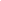 “Социально-экономическое положение г. Полоцка в условиях немецкой оккупации (1941–1944 гг.)”КОЦ АЛЯКСЕЙ ЛЕАНІДАВІЧ (Беларусь, Полацк)магістр гістарычных навук, выкладчык кафедры гісторыі і турызму Полацкага дзяржаўнага ўніверсітэта“Дамы на падклеццях (па матэрыялах археалагічных раскопак Полацка)”ЧАРАЎКО ВІКТАР УЛАДЗІМІРАВІЧ (Беларусь, Полацк)магістр гістарычных навук, старшы выкладчык кафедры гісторыі і турызму Полацкага дзяржаўнага ўніверсітэта“Пахавальны абрад познесярэднявечнага могільніка каля в. Івесь Глыбоцкага раёна Віцебскай вобласці (па матэрыялах археалагічных даследаванняў 2010-2013 і 2015 гг.)”БАЎТОВІЧ МІХАСЬ МІКАЛАЕВІЧ (Беларусь, Полацк)краязнаўца“Дамінік Мора. Хрысціянскі рыцар на Полацкім замку” Закрыццё канферэнцыі, прыняцце выніковых дакументаў.Стендовые докладыКЕПИН ДМИТРИЙ ВЛАДИМИРОВИЧ (Украина, Киев)кандидат исторических наук, младший научный сотрудник Национального научно-природоведческого музея НАН Украины“Типология музеев-заповедников”СНАГОЩЕНКО ВАЛЕНТИНА ВЛАДИМИРОВНА (Украина, Сумы)кандидат педагогических наук, доцент кафедры всемирной истории и методики преподавания общественных  дисциплин Сумского государственного педагогического университета имени А.С. Макаренко“Значение краеведческого музея в сохранении и экспонировании культурного наследия города (на примере г. Сумы)”ОСЬКИН АРКАДИЙ ФИЛИППОВИЧ (Беларусь, Полоцк)кандидат технических наук, доцент кафедры технологий программирования Полоцкого государственного университета;ТАЛДЫКИН ВЛАДИМИР БОРИСОВИЧ (Беларусь, Полоцк)студент 3-го курса факультета информационных технологий Полоцкого государственного университета“Аудиогид “Прогулка по Нижне-Покровской”КУЛИНОК СВЯТОСЛАВ ВАЛЕНТИНОВИЧ (Беларусь, Минск)кандидат исторических наук, заведующий отделом информации и использования документов Белорусского государственного архива научно-технической документации“Архитектура Полоцка в отражении документов Белорусского государственного архива научно-технической документации”СОЛОВЬЁВ АЛЕКСАНДР АЛЕКСАНДРОВИЧ (Беларусь, Полоцк)магистр исторических наук, ведущий научный сотрудник НПИКМЗ“Ремонт зданий бывшего кадетского корпуса в 1919–1924 годах по материалам Зонального государственного архива в г. Полоцке”ОГОРОДНИКОВ АЛЕКСАНДР АЛЕКСАНДРОВИЧ (Беларусь, Полоцк)магистр исторических наук, старший преподаватель кафедры социально-гуманитарных дисциплин Полоцкого государственного университета“Материальный ущерб, нанесённый Полоцку в результате войны и нацистской оккупации”